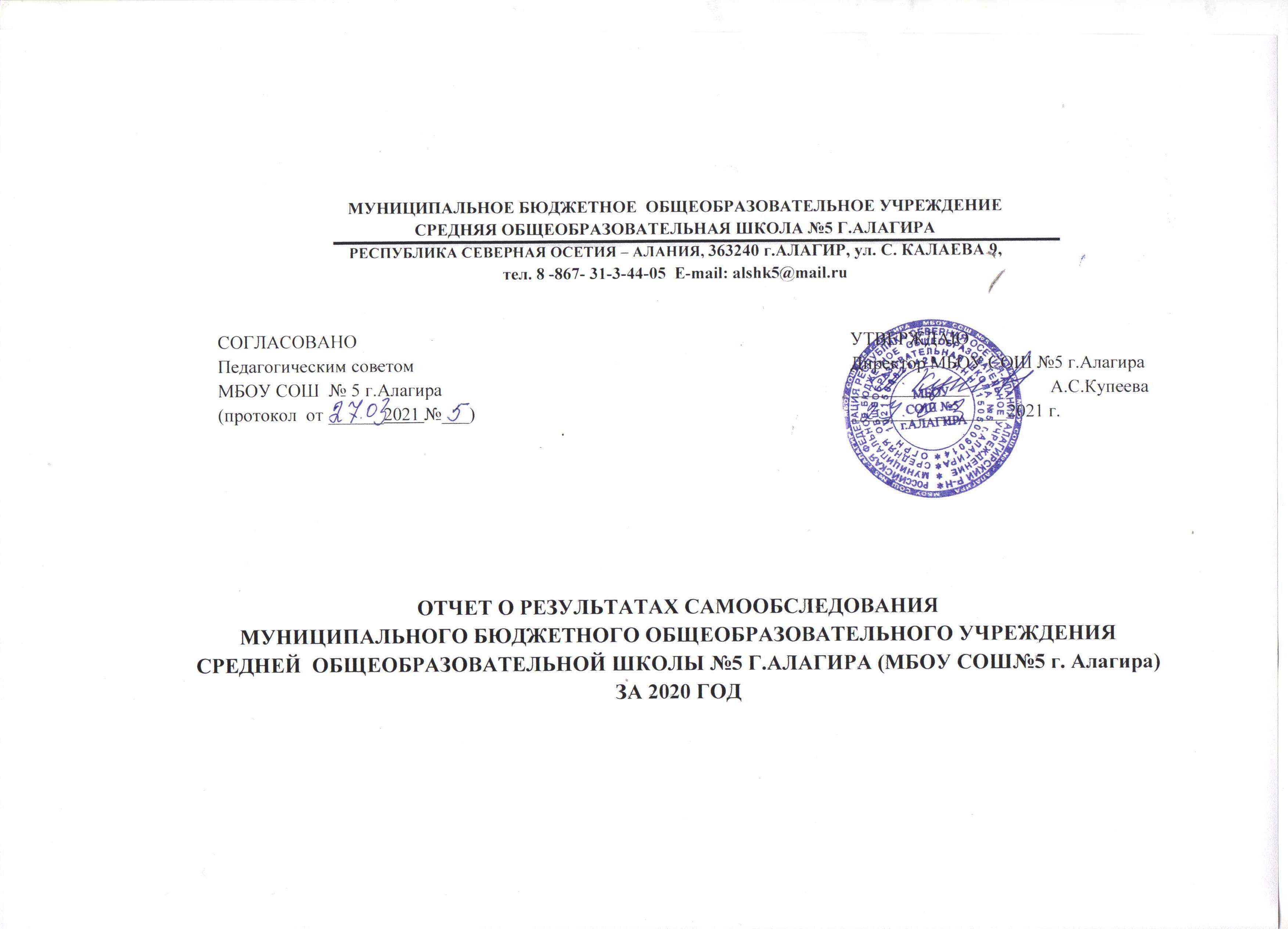 Аналитическая частьI. Общие сведения об образовательной организацииМБОУ СОШ №5 г.Алагира (далее – Школа) расположена в южном районе г.Алагира РСО-Алания. Большинство семей обучающихся проживают в  частных домах: 81 процент − рядом со Школой, 19 процентов − в близлежащих  микрорайонах. Основным видом деятельности Школы является реализация общеобразовательных программ начального общего, основного общего и среднего общего образования.II. Система управления организациейУправление осуществляется на принципах единоначалия и самоуправления.Органы управления, действующие в ШколеДля осуществления учебно-методической работы в Школе создано три предметных методических объединения:− русского языка и литературы;− математических дисциплин;− объединение педагогов начального образования.III. Оценка образовательной деятельностиОбразовательная деятельность в Школе организуется в соответствии с Федеральным законом от 29.12.2012 № 273-ФЗ «Об образовании в Российской Федерации», ФГОС начального общего, основного общего и среднего общего образования, СанПиН 2.4.2.2821-10 «Санитарно-эпидемиологические требования к условиям и организации обучения в общеобразовательных учреждениях», основными образовательными программами по уровням, включая учебные планы, годовые календарные графики, расписанием занятий/Учебный план 1–4 классов ориентирован на 4-летний нормативный срок освоения основной образовательной программы начального общего образования (реализация ФГОС НОО), 5–9 классов – на 5-летний нормативный срок освоения основной образовательной программы основного общего образования (реализация ФГОС ООО), 10–11 классов – на 2-летний нормативный срок освоения образовательной программы среднего общего образования.Воспитательная работа Главная воспитательная цель на 2020 год - социальная адаптация учащихся, приобщение к имеющемуся наследию и традициям, формирование идентичности в поликультурной среде; создание возможностей для самоопределения учащихся в меняющихся социальных условиях, развитие общей культуры здоровья с учетом уже сформированных потребностей учащихся в здоровом образе жизни.МБОУ СОШ №5 г. Алагира является пилотной школой Общероссийской общественно- государственной детско- юношеской организации «Российское движение школьников». Основные направления деятельности школьного отделения РДШ«Личностное развитие» включает в себя: творческое развитие; популяризация ЗОЖ; популяризация профессий.«Гражданская активность» включает в себя: добровольчество; экологическое направление; поисковая деятельность, краеведение, школьные музеи.Военно-патриотическое направление (Юнармия)Информационно-медийное направлениеНа базе школы действуют детская общественная организация «Патриот»  входящая в состав РДШ,  Юнармейские отряды, отряд Юных друзей пограничников (ЮДП) - 25 чел., Отряд юных пожарных (ДЮП) - 24 чел., Отряд юных инспекторов движения (ЮИД) – 26 чел. и Отряд юных миротворцев -20 чел. В 2020  году членами РДШ являются 280  учащихся 6-10 классов, членами ЮНАРМИИ являются 175 учащихся  6-11 классов.В сентября - октябре 2020 г. Лидеры направления "Гражданская активность"   РДШ  нашей школы Кайтукова Радмила, Кайтова Кристина и Кокаева Мариами стали победителями Всероссийского  конкурса "Добро не уходит на каникулы - 2020". Конкурс был направлен на выявление лучших проектов. Проект нашей команды «Вместе мы сильнее» выиграл грант в размере 225 тысяч и был полностью реализован: во дворе школы блы установлена площадка для воркаута. Активисты 8а и 9а классов под руководством Караевой М.Н. и Джусоевой З.И.      стали финалистами Всероссийского конкурса «РДШ – территория самоуправления». А ученик 8а класса Газзаев Ярослав стал полуфиналистам Всероссийского проекта  «Большой перемены»МБОУ СОШ №5 г. Алагира включена в Республиканский проект "Подготовка кадров для системы образования" по направлению "Внедрение классного вожатства". Участниками проекта стали учащиеся 8-10 классов. Ребята с интересом обучаются педагогическому мастерству на мастер - классах, провели занятия в начальных классах, обучили учащихся 1-4 классах подвижным играм, рукоделию, оригами и т.д. В рамках нацпроекта «Образование» в сентябре этого года в школе  открылся  центр образования цифрового и гуманитарного профилей «Точка роста». В «Точке роста» ученики работают на новых современных компьютерах, 3D-принтерах, управляют квадрокоптерами, осваивают шлемы виртуальной реальности. Также школьники могут записаться в кружки, научиться играть в шахматы или создать свой собственный медиапродукт.  «Точка роста» в МБОУ СОШ №5 г. Алагира работает по 3 направлениям: «Журналистика и медиа» - 20 учеников, «Основы проектной деятельности» - 20 учеников и «Компьютерная графика для начинающих» - 20 человек и в шахматной гостиной – 20 чел.                                                            Договоры о сетевом сотрудничестве и взаимодействии:С сентября 2020 года  месяца заключены договоры:МКОУ ДОД «Центр детского творчества Алагирского района»  на предмет организации творческих объединений: хореография, рукоделие, журналистика, английский язык.ГБОУ ДОД Республиканский эколого – биологический центр (РДЭБЦ) – краеведческий кружок экологических кружков. ГБУДО РЦДЮТЭ на предмет краеведческих кружковМУДОД  ДЮСШ  Алагирского района на предмет организации секции по волейболу и футболуОМВД России по Алагирскому району по профилактики правонарушений среди несовершеннолетних.МКОУ ДОУ № 7 г. Алагира и филиалом МКОУ ДОУ № 7 детским садом №10Охват учащихся дополнительным образованиемВ 2020 году на внутришкольном и на  учете в ОДН ОМВД РСО – Алания по Алагирскому району состоял 1 ученик. Под особым контролем находятся учащиеся из социально-неблагополучных семей.  Результаты участия в конкурсах и соревнованиях за  2020 годIV. Содержание и качество подготовкиСтатистика показателей за 2015–2020 годыПриведенная статистика показывает, что положительная динамика успешного освоения основных образовательных программ сохраняется, при этом стабильно растет количество обучающихся Школы.Краткий анализ динамики результатов успеваемости и качества знанийРезультаты освоения учащимися программ начального общего образования по показателю «успеваемость» в 2020 годуЕсли сравнить результаты освоения обучающимися программ начального общего образования по показателю «успеваемость» в 2020 году с результатами освоения учащимися программ начального общего образования по показателю «успеваемость» в 2019 году, то можно отметить, что процент учащихся, окончивших на «4» и «5» вырос на 6,83 процента (в 2019 было 32,07%), процент учащихся, окончивших на «5», вырос  на  6% процента. На 1 процент повысился качество образования.Результаты освоения учащимися программ основного общего образования по показателю «успеваемость» в 2019 годуЕсли сравнить результаты освоения обучающимися программ основного общего образования по показателю «успеваемость» в 2020 году с результатами освоения учащимися программ основного общего образования по показателю «успеваемость» в 2019 году, то можно отметить, что процент учащихся, окончивших на «4» и «5», снизился на 8 процента (в 2018 было 19,77 %), процент учащихся, окончивших на «5», снизился  на 0,4% (в 2019 – 1,8%).Результаты освоения программ среднего общего образования обучающимися 10, 11 классов по показателю «успеваемость» в 2020году.Результаты освоения учащимися программ среднего общего образования по показателю «успеваемость» в 2020 учебном году снизился на 8,9% (в 2019 количество обучающихся, которые закончили полугодие на «4» и «5», было 29,44%), процент учащихся, окончивших на «5»остается неизменным.Результаты сдачи ЕГЭ 2020 года МБОУ СОШ №5 г.АлагираИз-за эпидемии коронавируса ЕГЭ в 2020 году претерпел серьезные изменения. Сроки проведения ЕГЭ пришлось сместить на июль. Обязательные экзамены по русскому языку и базовой математике отменили, в аттестаты выставили оценки по итогам года. ЕГЭ в 2020 году проводился только для поступающих в ВУЗы. Одним из главных факторов, влияющих на выбор выпускниками предметов, является перечень предметов, определяемых учреждениями высшего образования в качестве вступительных испытаний. 2 ученика  не сдавали ЕГЭ, т.к. после 11 класса  они не поступали в высшие учебные заведения .В государственной итоговой аттестации за курс средней общеобразовательной школы принимали участие 15 выпускников 11 класса. Анализ результатов ЕГЭ показывает, что по сравнению с итогами прошлого года в 2019 году по ряду предметам средний балл ЕГЭ имеет тенденцию на повышение по истории на 18 баллов, обществознанию на 8 балла  и английскому языку на 8 балла (92 балла получила выпускница. В сравнении с прошлогодними выпускниками произошло  понижение среднего тестового балла по русскому языку на 4 балла. В сравнении с прошлогодними выпускниками произошло значительное понижение среднего тестового бала по математике профильного уровня на 9,3. По физике преодолен минимальный порог. К сожалению,  не радуют результаты ЕГЭ по информатике. Из 3 выпускников 2 не преодолели минимальный порог. Результаты  итоговых отметок  в 9-х классах 2020 году.В 2019/20 учебном году выпускники 9-х классов получили аттестаты об основном общем образовании на основании приказа Минпросвещения от 11.06.2020 № 295 «Об особенностях заполнения и выдачи аттестатов об основном общем и среднем общем образовании в 2020 году». Оценки в аттестатах выставлены как среднее арифметическое четвертных отметок за 9-й класс целыми числами в соответствии с правилами математического округления.Региональный мониторинг.                                                                                                                                                                                                                 	Результаты диагностических работ в 10 классеШкола  участвовала в региональных диагностических работах ,которые прошли в установленные МОН РСО- Алания дни:  18.09.20г.-математика,21.09.20-25.09.20-предметы по выбору. К диагностическим работам были допущены 25 человек 10-х классов.  По итогам  двух обязательных  экзаменов неудовлетворительные оценки получили: 1ученик по математике.                                           Средний тестовый балл, полученный десятиклассниками по диагностической работе                                                                                                             в форме ОГЭ по каждому предмету  в 2020-2021 уч. году	Средний процент верных ответов по русскому языку -75,8%, оценку «неудовлетворительно» никто не получил.Проанализировав матрицу результатов, опираясь на кодификаторы КИМов, результаты отразили в таблице статистические данные, перечислив особо хорошо усвоенные обучающимися элементы содержания программы и освоенные навыки.Анализ результатов диагностичесой работы по русскому языку позволил выработать следующие рекомендации:                                                                                                         Совершенствовать  умения и навыки  учащихся в области языкового анализа.Формировать умения и навыки учащихся с точки зрения соблюдения основных лексических, морфологических, синтаксических норм русского литературного языкаСовершенствовать  на уроках русского языка приёмы информационной обработки текстаОрганизовать систематическое повторение пройденных разделов языкознания.Усилить коммуникативную направленность преподавания русского языка в школена уроках больше внимания уделять анализу текстов различных стилей и типов речииспользовать систему тестового контролясовершенствовать орфографические и пунктуационные навыки школьниковмаксимально реализовывать межпредметные связи        Математика                                                                                                                                                                                                                                                                               Высокие результаты  получили 7из 25 учащихся, что составило 28  %.                                                                                                                                              Максимальное количество баллов набрал 1 обучающийся. Средний процент верных ответов -21%. Средняя отметка - 4Самый высокий процент выполнения заданий базовой части этой работы в 10  классах -  № 1, № 2, № 5, № 6, № 15 ,№1. Арифметические действия с обыкновенными и десятичными дробями.№ 2. Работа с координатной прямой.№ 5. Соответствие между графиками функций и формулами, которые их задают.№ 6. Прогрессии.№ 15. Определение данных по графику С заданиями под номерами  9 (уравнения, неравенства и их системы), 12 (арифметическая прогрессия), 13   (формула),15 (неравенство) 16 (действия с геометрическими фигурами, координатами и векторами) учащиеся справились на более низком уровне (12,5 %).Самыми распространенными ошибками были: слабое знание теорем и аксиом по геометрии, правильное выполнение чертежа.В таблице указаны темы  в которых обучающиеся допустили ошибки.   Анализ результатов  диагностических работ позволил увидеть слабые места в подготовке учащихся и наметить пути совершенствования учебного процесса, как в целом, так и при работе со школьниками, имеющими разный уровень подготовки.                                                                                               Анализ результатов диагностической работы по обществознанию.                                                                                                              Самый выбираемый предмет  обучающимися 10-х классов  -  обществознание.                                                                                                               Численность учащихся, участвующих в работе по обществознанию – 21                                                                                                                                                         Средний балл, показанный участниками экзамена, равен 20 баллам (из 39 возможных), средняя оценка по пятибалльной шкале – 3                              Статистический анализ выполняемости отдельных заданий ДР-10 по обществознанию	В целях повышения качества преподавания обществознания в 10 классе и эффективной подготовки обучающихся к участию в ЕГЭ в 2022 году:Учителям  обществознания выстроить систему корректирующих мероприятий повышению качества образования по данному предмету;2.Включить вопросы, вызвавшие затруднение у десятиклассников при выполнении ДР-10, в перечень тем на повторение при обучении обществознания в 10 и 11 классах; рассмотреть с обучающимися критерии правильного выполнения заданий повышенного уровня сложности.Всероссийские проверочные работыВсероссийские проверочные работы, проведение которых было запланировано на весну 2020 года, не выполнялись из-за сложной эпидемиологической ситуации. Они были проведены осенью  для учеников 5-9-х классов, чтобы  осуществить диагностику достижения предметных и метапредметных результатов, в т.ч. уровня сформированности универсальных учебных действий (УУД) и овладения межпредметными понятиями, а также оценку личностных результатов обучения за предыдущий год обучения . Ученики в целом справились с предложенными работами и продемонстрировали хороший уровень достижения учебных результатов.                                                                                                            Результаты ВПР                                                                                                                 Русский языкАнализ результатов по отдельным заданиям показал необходимость дополнительной работы в5-9-х классах                                                                                                   Преподавателям данного предмета было рекомендовано:                                                                                                                                                                                                                            1. Спланировать коррекционную работу и устранить пробелы.                                                                                                                                                                       2. Провести индивидуальные тренировочные упражнения по разделам учебного курса, которые вызвали наибольшие затруднения.                                                      3. Для учеников, которые имели низкие показатели, организовали дополнительные занятияРезультаты ВПР    МатематикаРезультаты проверочной работы показали, что не все обучающиеся достигли базового уровня подготовки по математике в соответствии с требованиями ФГОС.                                                                                                                                                                                                                                                             Анализ результатов выполнения  ВПР также  позволил выделить  несколько недостатков в подготовке обучающихся по математике и продумать план  дальнейшей работы  :                                                                                                                                                                                                                                                                                                                          1. Прорабатывать  материал,  который  вызывает затруднения.                                                                                                                                                                                 2.  Для  детей, показавших высокие результаты по всем заданиям ,организовать индивидуальные занятия в целях развития их способностей;                                                                                                                                                                                                                                                                                                                                                                                                    3.Внести изменения в  рабочие программы. Изменения, вносимые в рабочую программу путем включения в основное нового учебного материала и формирование соответствующих планируемых результатов с теми умениями и видами деятельности, которые по результатам ВПР в сентябре – октябре 2020г. были выявлены как проблемные поля по предмету математика в 6-х и 7-х классах.                                                                                                                                                                                                   Результаты ВПР       ОбществознаниеВ ходе анализа показателей ВПР по обществознанию в 6 –х-9-х классах был отмечен хороший уровень знанийРезультаты   ВПР  физикаВ целом  по результатам мониторинга  по физике у обучающихся 8-х классов выявлено шесть затруднений: решаемость заданий № 9,2 составила 59%, 60 %, (соответственно), что ниже ожидаемого процента  решаемости для заданий базового уровня .Вывод: причиной данных пробелов в знаниях являются следующие факторы:                                                                                                                                                                                                                                                                                                   - недостаточные навыки работы с текстом, графиками, таблицами и извлечении из них нужной информации.                                                                                                                                                               - неумение установление соответствия между физическими величинами и характером их изменения.                                                                                                                                                   В дальнейшей работе необходимо поднять качество знаний обучающихся  путем  внесения соответствующих изменений в рабочие программы                                                                                                                                                                                                                                                                                     - всесторонне развивать навыки самоконтроля и повышения мотивации   обучающихся;                                                                                                                                - совершенствовать навыки работы  обучающихся со справочной литературой ;                                                                                                                                              - организовать на достаточном уровне работу с текстовой информацией, графической, что должно обеспечить формирование коммуникативной компетентности  обучающихся;                                                                                                                                                                                                                                  - систематически проводить с обучающимися тренировочные задания  по разделам школьного курса физики на базовом уровне,  для усвоения пройденного материала.  Результаты ВПР                                                                                                                                                                                                      БиологияВ ходе анализа показателей ВПР по биологии в 6 –х-9-х классах был отмечен хороший уровень знаний. Вместе с тем было выявлено недостаточное умение работать с иллюстрационным материалом, а также невнимательность в прочтении заданий учащимися, что привело к ухудшению общего результата. Были даны рекомендации  учителю биологии: 1. Провести тщательный анализ количественных и качественных результатов ВПР, выявить проблемные зоны как класса в целом, так и отдельных обучающихся. 2. Работать над формированием у обучающихся таких умений как:                                                                                                                                                                                                                           - Использование знаний и умений в практической деятельности и повседневной жизни. - Умение анализировать информацию, представленную в различных формах, способность применять полученные в школе знания по биологии для объяснения различных событий и явлений в повседневной жизни.Результаты ВПРгеографияРезультаты исследования помогли получить достоверную и содержательную информацию о состоянии качества образования по учебному предмету «География».                                                                                                                                                                                                                                                                                 Анализ результатов свидетельствует о том, что уровень подготовки школьников , принимавших участие в исследовании по географии хороший. Учителю географии следует проанализировать полученные результаты и определить причины пробелов у разных групп учащихся по уровню подготовки.                                                                                                                                                                                                                        В процессе обучения географии необходимо целенаправленно формировать и развивать у учащихся следующие умения:                                                                                                                                                                                                          - устанавливать причинно-следственные связи между явлениями и объяснять их;                                                                                                                                           - систематизировать знания, оценивать и прогнозировать географические процессы, решать задачи;                                                                                                            - аргументировать и грамотно оформлять собственные суждения по наиболее актуальным проблемам социально-экономического развития России и стран мира;                                                                                                                                                                                                                                                                              - работать с географическими текстами, тематическими картами, статистическими материалами, анализировать схемы, таблицы , вести по ним расчеты для того, чтобы учащиеся могли приобрести навыки такой работы. Всестороннее мотивирование учащихся к изучению предмета «География» через раскрытие роли географических наук и усиление практической направленности обучения                                                                                                                                     Результаты ВПРисторияВыводы: Все обучающиеся 8 класса достигли базового уровня подготовки.                                                                                                     Наибольшее затруднение вызвали у обучающихся задания:№4 (умение использовать историческую карту как источник информации о границах России и других государств); №8 (локализовать во времени хронологические рамки и рубежные события Нового времени); №10 (Рассказывать о значительных событиях и личностях); №11 (Объяснять причины и следствия ключевых событий и процессов отечественной и всеобщей истории);Сравнивая результаты ВПР по истории(7 класс), можно сказать, что обучающиеся  справились с работой. Все обучающиеся 7 класса достигли базового уровня подготовки.   Результаты проведенного анализа указывают на необходимость дифференцированного подхода в процессе обучения. В 2021-2022 учебном году при подготовке к ВПР необходимо уделить особое внимание заданиям № 5, 7, 8, 9.Проведенная ВПР в 9 классе показала, что учащиеся продемонстрировали средние результаты: 87% учащихся достигли базового уровня подготовки по обществознанию в соответствии с требованиями ФГОС, 3% - повышенного уровня. Качество знаний составляет 32 %. Статистические данные в сравнении с прошлым учебным годом свидетельствуют о положительной динамике качества знаний (30% - 33%). Рекомендации:- продолжить работу по повышению качества знаний учащихся;                                                                                                                                                   - использовать разнообразные формы, методы и приемы обучения в зависимости от этапов работы на уроке ;                                                                                                                                             - для повышения уровня преподавания, сохранения и повышения качества знаний и степени обученности  учащихся использовать эффективные формы и методы преподавания;                                                                                                                                                                                                                                                                        - систематически вести работу по повторению и обобщению изученного материала;                                                                                                                                                    - вести индивидуальную работу с обучающимися.                                                                                                                 Результаты ВПР                                  ХимияПроблемно-ориентированный анализ итогов ВПРВывод: обучающиеся 9-х классов в целом справились с предложенной работой и показали базовый  уровень достижения               предметных и метапредметных результатов, однако результаты отдельных заданий требуют дополнительной работы по устранению недочётов.                                                                                                                                                                                                                  Рекомендации :  Спланировать  коррекционную работу по устранению выявленных пробелов;    - Систематизировать работу по решению задач.- Активизировать внимание учащихся на характерные ошибки, которые они допускают при устных и письменных ответах.- Нацелить учащихся на необходимость самостоятельной работы и систематического выполнения домашних заданий.Результаты ВПР  Английский языкМаксимальный балл (30 баллов) никто не получил. 29 баллов набрали 2 ученика  Анализ результативности выполнения заданий ВПР свидетельствует о том, что большинство обучающихся  справились с заданиями и  продемонстрировали уровень сформированной базовой иноязычной коммуникативной компетенции в соответствии с требованиями ФГОС основного общего образования.  В тоже время результаты свидетельствуют о недостаточной степени сформированной у определенного числа обучающихся ряда универсальных учебных действий – умений анализировать языковые аспекты английского языка, выделяя их существенные признаки, сопоставлять значения лексико-грамматических форм с контекстом предложений, в которых они употребляются, уметь составлять самостоятельное связное монологическое высказывание с использованием необходимых связующих элементов. Учителям английского языка были даны рекомендации.Продумать способы повышения как внешней, так и внутренней мотивации к изучению английского языка в целом и выполнения конкретных заданий в частности и внедрить их в обучение;Усилить работу со слабыми обучающимися за счет мониторинга дефицитов и адресной индивидуализации и дифференциации заданий с помощью специально подготовленных для таких детей дистанционных программ (там, где это возможно) и индивидуальных траекторий обучения;Интенсивнее работать над формированием и развитием метапредметных навыков и умений;Олимпиады. В 2020 году не проводили только заключительный этап ВсОШ (приказ Минпросвещения от 28.04.2020 № 189). Обучающиеся школы приняли участие в школьном, муниципальном и региональном этапах ВсОШ.                                                                                                                                              Результаты муниципального этапа олимпиады школьников по общеобразовательным предметам                                       МБОУ СОШ №5 г.Алагира 2020 г.Результаты муниципального этапа олимпиады школьников МБОУ СОШ №5 г.Алагира за 3 годаИтого :    приняли участие 90 обучающихся                                                                                                                                                                                                                         28 – победителей и призеров 15- победителей13- призеровРезультаты регионального этапа олимпиады школьников по общеобразовательным предметам                                       МБОУ СОШ №5 г.Алагира 2020 годВ 2020году число победителей и призеров выросло на 17% . Высокий уровень подготовки  обучающихся отмечается по литературе, обществознанию, географии, физической культуре, ОБЖ. Количественные данные по всем этапам Всероссийской олимпиады школьников в 2020 учебном году показали стабильно высокий объем участия. Количество участников Всероссийской олимпиады школьников выросло с 65 процентов обучающихся школы в 2019/20 году до 72 процентов в 2020/21 году. V. Востребованность выпускниковЕжегодно в школе отслеживается трудоустройство выпускников.О результативности обучения, воспитания и профориентационной работы можно судить по итогам трудоустройства обучающихся. Хорошие трудовые навыки дают им возможность успешно обучаться в вузах ,СПО и учреждениях профессионального образования . По данной таблице видно, что количество выпускников школы, поступающих в высшие учебные заведения и средне-специальные учебные стабильно. По-прежнему в ВУЗы поступает  высокий процент выпускников  11 классов. Если сравнить поступление  в Высшие учебные заведения по годам,  то в этом году процент увеличился на 1,2%. Практически все трудоустраиваются, за исключением категорий , имеющих проблемы со здоровьем. Области профессиональной заинтересованности  разнообразны.  Стабильно каждый год поступают в государственные университеты ( в т. ч .Финансовый университет при Правительстве  РФ, Российский университет дружбы народов), сельскохозяйственный, педагогический университеты, институт транспорта и логистики. В 2020 году выпускница школы  по результатам ЕГЭ поступила в МГУ им. М.В. Ломоносова (РФ).                                                                                                                                                                                                          Уменьшилось число выпускников 9 классов, которые продолжают обучение в 10 классе  школы Количество выпускников, поступающих в вузы, стабильно по сравнению с общим количеством выпускников 11-го класса.     VI. Оценка функционирования внутренней системы оценки качества образованияПо итогам оценки качества образования в 2020 году выявлено, что уровень метапредметных результатов соответствуют среднему уровню, сформированность личностных результатов высокая.VII. Оценка кадрового обеспеченияНа период самообследования в Школе работают 40учителей. Имеют высшее педагогическое образование – 36 педагога,                                                                                                                                               среднее специальное- 4.   Внешних совместителей-3.                                                                                   В 2020  году  3  человека прошли  аттестацию на высшую  квалификационную категорию.В целях повышения качества образовательной деятельности в школе проводится целенаправленная кадровая политика, основная цель которой – обеспечение оптимального баланса процессов обновления и сохранения численного и качественного состава кадров в его развитии, в соответствии потребностями школы и требованиями действующего законодательства.Основные принципы кадровой политики направлены:− на сохранение, укрепление и развитие кадрового потенциала;− создание квалифицированного коллектива, способного работать в современных условиях;− повышения уровня квалификации персонала.Оценивая кадровое обеспечение образовательной организации, являющееся одним из условий, которое определяет качество подготовки обучающихся, необходимо констатировать следующее:− образовательная деятельность в школе обеспечена квалифицированным профессиональным педагогическим составом;− в Школе создана устойчивая целевая кадровая система, в которой осуществляется подготовка новых кадров из числа собственных выпускников;− кадровый потенциал Школы динамично развивается на основе целенаправленной работы по повышению квалификации педагогов.VIII. Оценка учебно-методического и библиотечно-информационного обеспеченияОбщая характеристика:− объем библиотечного фонда – 12663 единиц;− книгообеспеченность – 100 процентов;− обращаемость – 7797 единиц в год;− объем учебного фонда – 8761 единица.Фонд библиотеки формируется за счет регионального бюджета.Состав фонда и его использование:Фонд библиотеки соответствует требованиям ФГОС, учебники фонда входят в федеральный перечень, утвержденный приказом Минобрнауки от 31.03.2014 № 253.Средний уровень посещаемости библиотеки – 24 человек в день.Оснащенность библиотеки учебными пособиями достаточная. Отсутствует финансирование библиотеки на закупку периодических изданий и обновление фонда художественной литературы.IX. Оценка материально-технической базыРезультаты анализа показателей деятельности организацииДанные приведены по состоянию на  2020 года.Материально-техническая база МБОУ СОШ №5 г. Алагира, в основном, приведена в соответствие с задачами по обеспечению реализации основных образовательных программ с требованиями к учебно-материальному оснащению образовательного процесса и созданию соответствующей образовательной и социокультурной среды. Для этого в школе разработаны и закреплены локальным актом «Паспорта учебных кабинетов» с перечнем оснащения, оборудования. Критериальными источниками оценки учебно-материального обеспечения образовательного процесса являются требования ФГОС, требования Положения о лицензировании образовательной деятельности, утвержденного постановлением Правительства Российской Федерации от 28 октября 2013 № 966, перечни рекомендуемой учебной литературы и цифровых образовательных ресурсов, утвержденные региональными нормативными актами и локальными актами школы, разработанными с учетом местных условий, особенностей реализации основных образовательных программ.Общие выводы по итогам самообследования.В 2020 году школа динамично развивалась. Успешно реализованы задачи, нацеленные на: эффективное выполнение государственного задания на оказание образовательных услуг в соответствии с требованиями законодательства и удовлетворение образовательных запросов субъектов образовательной деятельности и лиц, заинтересованных в образовании в соответствии с требованиями законодательства; обеспечение условий для устойчивого развития образовательной организации в соответствии со стратегией развития российского образования и достижения нового качества образования (качество образования рассматривается как категория, непосредственно предопределяемая качеством работы учителя; разработку инновационных моделей организации образовательной практики школы в соответствии с требованиями ФГОС НОО, ООО и создание целостной образовательной среды школы для перехода на ФГОС СОО. В школе функционируют все уровни образования, и осуществляется целенаправленное развитие приоритетных ключевых образовательных компетентностей школьника.Однако в целом хотелось бы отметить, что, не смотря на то, что за последние три года отмечается положительная динамика качества знаний обучающихся, средний уровень показателей недостаточно высок.           Это указывает на необходимость продолжения системной работы всего педагогического коллектива, направленной на повышение качества знаний обучающихся: повышение квалификации педагогических работников путем организации внутришкольного обучения и посещения внешних курсов, семинаров, конференций; совершенствование работы предметных методических объединений. совершенствование работы по организации контроля качества обучения, включая обновление фонда оценочных средств; создание комплексной программы внеурочной деятельности на всех уровнях образования школы; развитие олимпиадного движения школьников, организация участия обучающихся в предметных конкурсах и проектах.  Анализ результатов деятельности школы позволяет сделать вывод о том, что школа сохраняет основные параметры, стабильно функционирует и динамично развивается, обеспечивая конституционные права граждан на образование, выбор учебных программ, дополнительные образовательные услуги в комфортной, безопасной, здоровьесберегающей среде. Приоритетные направления работы школыПоложительный потенциал, задачи, стоящие перед российским образованием определяют следующие основные направления развития МБОУ СОШ№5 г. Алагира1. Ориентации школьного образования на индивидуализацию обучения, на практические навыки и способности применять знания, вовлечения школьников в проектную и практическую деятельность. Участие в независимых сертифицированных исследованиях. 2. Повышение качества знаний обучающихся за счет повышения качества преподавания. Обеспечение полноты реализации основных образовательных программ 3. Применение информационных технологий в образовательном процессе и использования электронных ресурсов. Создание современной и безопасной цифровой образовательной среды, обеспечивающей высокое качество и доступность образования всех видов и уровней. 4. Обеспечение удовлетворенности социума качеством информационной открытости школы (сайт, Отчёт о самообследовании, публикации в СМИ).5. Внедрение программ поддержки одаренных детей, талантливой молодежи. Обеспечение обучающихся возможности построения индивидуальных образовательных траекторий, наличие программ поддержки детей, имеющих трудности в обучении и проблемы со здоровьем.6. Внедрение национальной системы профессионального роста педагогических работников. Профессиональное развитие и саморазвитие педагогов. Наименование образовательной организации Муниципальное бюджетное общеобразовательное учреждение средняя общеобразовательная школа № 5 г. АлагираРуководительКупеева Аза СавлоховнаАдрес организации363246 , Республика Северная Осетия – Алания, Алагирский район, г. Алагир, ул. С.Калаева, 9Телефон, факс(886731)3-44-05; (886731)3-45-90Адрес электронной почтыalshk5@mail.ruУчредительАдминистрация местного самоуправления  Алагирского района                   Республики Северная Осетия – АланияДата создания1976 годЛицензияОт 24.01.2018 № 2585, серия 15Л01 № 00031532Свидетельство о государственной аккредитацииОт 21.02.2018 № 1163, серия 15 А 02 № 0000123; срок действия: до 21 февраля 2025 годаНаименование органаФункцииДиректорКонтролирует работу и обеспечивает эффективное взаимодействие структурных подразделений организации, утверждает штатное расписание, отчетные документы организации, осуществляет общее руководство ШколойСовет школыРассматривает вопросы:− развития образовательной организации;− финансово-хозяйственной деятельности;− материально-технического обеспеченияПедагогический советОсуществляет текущее руководство образовательной деятельностью Школы, в том числе рассматривает вопросы:− развития образовательных услуг;− регламентации образовательных отношений;− разработки образовательных программ;− выбора учебников, учебных пособий, средств обучения и воспитания;− материально-технического обеспечения образовательного процесса;− аттестации, повышения квалификации педагогических работников;− координации деятельности методических объединенийОбщее собрание работниковРеализует право работников участвовать в управлении образовательной организацией, в том числе:− участвовать в разработке и принятии коллективного договора, Правил трудового распорядка, изменений и дополнений к ним;− принимать локальные акты, которые регламентируют деятельность образовательной организации и связаны с правами и обязанностями работников;− разрешать конфликтные ситуации между работниками и администрацией образовательной организации;− вносить предложения по корректировке плана мероприятий организации, совершенствованию ее работы и развитию материальной базыГод1-4 классы5-7 классы8-11 классы2018100%82%54%2019100%86%54%2020100%86%59%количество детей «группы риска»количество детей «группы риска»количество состоящих на внутришкольном учетеколичество состоящих на внутришкольном учетеколичество состоящих на учете в ПДНколичество состоящих на учете в ПДНколичество социально-опасных семеймал.дев.мал.дев.мал.дев.2018 год10000002019 год100000020201020100№Конкурсы и соревнованияучастникирезультатруководитель, кураторВсероссийские конкурсыВсероссийские конкурсыВсероссийские конкурсыВсероссийские конкурсыВсероссийские конкурсыВсероссийский конкурс РДШ «Добро не уходит на каникулы»5победителиАйларова И.С.Всероссийский конкурс молодых исследователей «Старт в науку»1победитель Караева М.Н.Всероссийский конкурс проектных работ «Правнуки победителей» 1победительКупеева А.С.Всероссийский конкурс РДШ «РДШ – территория самоуправления»8финалистыКараева М.Н.Джусоева З.И.Большая перемена – 2020, полуфинал1 полуфиналистГаззаев ЯрославГаззаева Н.Ф.Всероссийская олимпиада по ПДД «Безопасные дороги» на Учи.ру32 участника9 победителейСабанова М.М., Абоева С.М.Всероссийский творческий конкурс «Яркое лето» номинация «Авторская фотография» 21 местоДзбоева Н.Р.Всероссийский конкурс декоративно - прикладного творчества «Люблю тебя, моя Россия…»32 место Дзбоева Н.Р.Всероссийский конкурс детского рисунка «Красота родного края»11 местоДзбоева Н.Р.Всероссийский конкурс детских поделок «Бумажная фантазия»41 местоДзбоева Н.Р.Всероссийский конкурс «Зимушка- зима»23 местоДзбоев Н.Р.Всероссийский конкурс детских поделок из пластилина «Пластилиновое чудо»1 местоДзбоева Н.Р.                                                    Республиканские конкурсы                                                    Республиканские конкурсы                                                    Республиканские конкурсы                                                    Республиканские конкурсыIV фестиваль осетинских национальных любительских молодёжных и детских театров  «Амыраны рухс»                                                                                                                                                                                                                                                                 6 участников 3 место в номинации «Эстрадная сатирическая миниатюра»Абоева С.М.IV фестиваль осетинских национальных любительских молодёжных и детских театров  «Амыраны рухс»6 участников3 место в номинации «Осетинская сказкаБутаева Ф.В.XII Республиканский литературно- краеведческий конкурс «Я и мой край»   13 местоСабанова М.Мю                                                                                                                                                                  XV Республиканский конкурс детских театров моды и студии костюма «Народный костюм в XXI веке»81 местоДзбоева Н.Р.Республиканский конкурс детского прикладного творчества «Новогодний калейдоскоп»    121 местоДзбоева Н.Р.                                   Районные конкурсы                                   Районные конкурсы                                   Районные конкурсы                                   Районные конкурсыРайонный конкурс видеороликов «Скажи наркотикам НЕТ»152 местоКараева М.Н.Районные соревнования по стрельбе из пневматической винтовки памяти погибших бойцов «Альфа» и  «Вымпел» в Беслане102 местоТогузов К.Т.№ п/пПараметры статистики2015
год2016
год2017
 год2018
год201920201Количество детей, обучавшихся на конец учебного года (для 2015–2018 – на конец 2019 года), в том числе:5645455515705896051– начальная школа2312342442642662691– основная школа2632582382442762881– средняя школа7053696247482Количество учеников, оставленных на повторное обучение:2– начальная школа––––--2– основная школа–––---2– средняя школа––––--3Не получили аттестата:-3– об основном общем образовании––11--3– среднем общем образовании–––---4Окончили школу с аттестатом особого образца:-4– в основной школе –3-–-234– средней школе3-3-1-КлассыВсего обуч-сяИз них успеваютИз них успеваютОкончили годОкончили годОкончили годОкончили годНе успеваютНе успеваютНе успеваютНе успеваютПереведены условноПереведены условноКлассыВсего обуч-сяИз них успеваютИз них успеваютОкончили годОкончили годОкончили годОкончили годВсегоВсегоИз них н/аИз них н/аПереведены условноПереведены условноКлассыВсего обуч-сяКол-во%С отметками «4» и «5»%С отметками «5»%Кол-во%Кол-во%Кол-во%276761003342,91012,56000000370701002433,861216,44000000480801003139,0189,89000000итого2261971008838,93011,27000000КлассыВсего 
обуч-сяИз них 
успеваютИз них 
успеваютОкончили 
годОкончили 
годОкончили 
годОкончили 
годНе успеваютНе успеваютНе успеваютНе успеваютПереведены 
условноПереведены 
условноКлассыВсего 
обуч-сяИз них 
успеваютИз них 
успеваютОкончили 
годОкончили 
годОкончили 
годОкончили 
годВсегоВсегоИз них н/аИз них н/аПереведены 
условноПереведены 
условноКлассыВсего 
обуч-сяКол-во%С отметками «4» и «5»%С отметками «5»%Кол-во%Кол-во%Кол-во%54646100920,0512,78000000672721001113,7322,5400000077443100810,49000000008525410047,80000000094447100613,5611,72000000Итого2882761003813,1341,41000000КлассыВсего обуч-сяИз них успеваютИз них успеваютОкончили полугодиеОкончили полугодиеОкончили годОкончили годНе успеваютНе успеваютНе успеваютНе успеваютПереведены условноПереведены условноСменили форму обученияСменили форму обученияКлассыВсего обуч-сяИз них успеваютИз них успеваютОкончили полугодиеОкончили полугодиеОкончили годОкончили годВсегоВсегоИз них н/аИз них н/аПереведены условноПереведены условноСменили форму обученияСменили форму обученияКлассыВсего обуч-сяКол-во%С отметками 
«4» и «5»%С 
отметками «5»%Кол-во%Кол-во%Кол-во%%Кол-во102424100615,00000000000112424100416,6624,1600000000Итого48481001020,8322,0800000000Предмет Сдавали всего человекСколько обучающихся
получили 61–100 балловСколько обучающихся
получили до 60 балловНе преодолели минимальный порогСредний баллпо школеРусский язык157-47%1-20%2-13%58Математика (профильный уровень)82-25%5-34%1-12,5%46Физика33-10038Химия41-25%2-50%1-25%50Биология62-33 %4-50%1-17 %55История32-67%1-33%61Англ. язык1(92б)-92Обществознание105-50%2-20%3-30%57География22-100-55Информатика31-33%2-67%33Предметбыло выпускниковСколько обучающихся
получили «5»Сколько обучающихся
получили «4»Сколько обучающихся
получили «3»Сколько обучающихся
получили «2»Средняя отметкаМатематика53712343,5Русский язык 53711353,5Физика53417423,3Обществознание 531210313,6География531221203,8Химия5397373,6Биология53819263,5Информатика 53819263,5Литература531020234,1Англ.язык3682354Франц.язык173953,9№ПредметКоличество выпускников сдающий экзаменСредний тестовый балл, полученный выпускниками на экзамене Средняя оценкаРусский язык25244Математика 25144Биология 20353История 5173География2194Обществознание 24203№ПредметКоличество выпускников, сдавших экзаменВсего «5»Всего  «4»Всего «3»Всего    «2»Средняя оценкаРусский язык254(16%)12(48%)8(32%)1(4%)4Математика 25 3 (12%)7 (28%)13 (52%)2 (4%)4Биология 202(10%)1(7%)13(52%)2(4%)3История51(20%)1(20%)1(20%)2(40%)3География233(13%)10(44%)6(26)4(17,39)4Обществознание 213(14%)9(43)8(38%)7(33%)3
Элементы содержаниякол-во учащихся, освоивших данные элементыКол-во учащихся, освоивших данные элементы% учащихся, освоивших данные элементыКол-во учащихся, не освоивших данные элементы % учащихся, не освоивших данные элементы      1Текст как речевое произведение. Смысловая и композиционная целостность текста. Анализ текста2388%20,5%      2Анализ текста. Лексическое значение слова2274,5%30,75%      3Фонетика. Звуки и буквы. Фонетический анализ слова2254,9%30,75%4Правописание корней. Правописание словарных слов2382,3%20,5%5Правописание приставок. Слитное, дефисное, раздельное написание2470,5%10,25%6Правописание суффиксов различных частей речи (кроме -Н-/-НН-). Правописание -Н- и -НН- в различных частях речи. 1845,0%71,75%7Пунктуационный анализ. Знаки препинания в сложносочиненном и в сложноподчиненном предложении1858,8%71,75%КлассыКоличество ВыполнениеВыполнениеВыполнениеВыполнение% успеваемости% качестваСОУРаспределение первичных баллов Средний баллКлассыКоличество  «5»«4»«3»«2»% успеваемости% качестваСОУРаспределение первичных баллов Средний балл102511013196%44%49%384№                             ЗаданияКол-во учащихся, не освоивших данные задания1Самый низкий процент выполнения в задании №10, текстовой задание на нахождение вероятности события. Это задание вызывает затруднение в связи с формулировкой . 92В задании №12 на арифметическую прогрессию, обучающиеся не смогли выделить из формулы n-го члена арифметической прогрессии разность (d).83Задание №21, контролирующее умение выполнять преобразование алгебраических выражений, решать уравнения, неравенства и их системы.Затруднение вызвало алгебраическое преобразование, с помощью которого можно упростить уравнение и привести к знакомому виду.34Задание №24, контролирующее проведение доказательных рассуждений при решении задач, умение выполнять действия с геометрическими фигурами, выполнил 1№ задания в работеПроверяемые элементы содержания / уменияУровень сложности задания  Процент затрудненийПроцент выполненияПроцент затруднений1Знать/понимать: социальные свойства человека, его взаимодействие с другими людьми; сущность общества как формы совместной деятельности людей; характерные черты и признаки основных сфер жизни общества; содержание и значение социальных норм, регулирующих общественные отношения.П              8515%2Приводить примеры социальных объектов определённого типа, социальных отношений, а также ситуаций, регулируемых различными видами социальных норм, деятельности людей в различных сферах / решать в рамках изученного материала познавательные и практические задачи, отражающие типичные ситуации в различных сферах деятельности человека Б 60 3 ОбъяснятьБ	    6040%3Объяснять взаимосвязи изученных социальных объектов (включая взаимодействия общества и природы, человека и общества, сфер общественной жизни, гражданина и государства)П8911%4Приводить примеры социальных объектов определённого типа, социальных отношений, а также ситуаций, регулируемых различными видами социальных норм, деятельности людей в различных сферах / решать в рамках изученного материала познавательные и практические задачи, отражающие типичные ситуации в различных сферах деятельности человекаБ4060%5Объяснять взаимосвязи изученных социальных объектов (включая взаимодействия общества и природы, человека и общества, сфер общественной жизни, гражданина и государства)П4060%6Решать в рамках изученного материала познавательные и практические задачи, отражающие типичные ситуации в различных сферах деятельности человека (финансовая грамотность)Б6535%7Описывать основные социальные объекты, выделяя их существенные признаки, человека как социально-деятельное существо, основные  социальные ролиБ7525%8Приводить примеры социальных объектов определённого типа, социальных отношений, а также ситуаций, регулируемых различными видами социальных норм, деятельности людей в различных сферах / решать в рамках изученного материала познавательные и практические задачи, отражающие типичные ситуации в различных сферах деятельности человекаБ4060%9Объяснять взаимосвязи изученных социальных объектов (включая взаимодействия общества и природы, человека и общества, сфер общественной жизни, гражданина и государства)П7030%10Описывать основные социальные объекты, выделяя их существенныепризнаки, человека как социально-деятельное существо, основные социальные роли / решать в рамках изученного материала познавательные и практические задачи, отражающие типичные ситуации в различных сферах деятельности человекаБ4555%11Объяснять взаимосвязи изученных социальных объектов (включаявзаимодействия общества и природы, человека и общества, сфер общественной жизни, гражданина и государства)П2575%12Осуществлять поиск социальной информации по заданной теме издиаграммы/таблицы; оценивать поведение людей с точки зрения социальных норм, экономической рациональностиП6040%13Описывать основные социальные объекты, выделяя их существенные признаки, человека как социально-деятельное существо, основные социальные роли / решать в рамках изученного материала познавательные и практические задачи, отражающие типичные ситуации в различных сферах деятельности человекаБ5050%14Объяснять взаимосвязи изученных социальных объектов (включаявзаимодействия общества и природы, человека и общества, сфер общественной жизни, гражданина и государства)П7030%15Объяснять взаимосвязи изученных социальных объектов (включая взаимодействия общества и природы, человека и общества, сфер общественной жизни, гражданина и государства)Б5050%16Описывать основные социальные объекты, выделяя их существенные признаки, человека как социально-деятельное существо, основные социальные ролиБ4060%17Приводить примеры социальных объектов определённого типа,социальных отношений, а также ситуаций, регулируемых различными видами социальных норм, деятельности людей в различных сферах / решать в рамках изученного материала познавательные и практическиезадачи, отражающие типичные ситуации в различных сферах деятельности человекаБ3070%18Объяснять взаимосвязи изученных социальных объектов (включая взаимодействия общества и природы, человека и общества, сфер общественной жизни, гражданина и государства)П4555%19Сравнивать социальные объекты, суждения об обществе и человеке;выявлять их общие черты и различияБ8020%20Объяснять взаимосвязи изученных социальных объектов (включаявзаимодействия общества и природы, человека и общества, сфер общественной жизни, гражданина и государства)Б5545%21Осуществлять поиск социальной информации по заданной теме из различных её носителей (материалов СМИ, учебного текста и других адаптированных источников)П8020%22Осуществлять поиск социальной информации по заданной теме из различных её носителей (материалов СМИ, учебного текста и других адаптированных источников)Б6040%23Осуществлять поиск социальной информации по заданной теме изразличных её носителей (материалов СМИ, учебного текста и другихадаптированных источников); приводить примеры социальных объектов определённого типа, социальных отношений, а также ситуаций, регулируемых различными видами социальных норм, деятельности людей в различных сферахВ3565%24Объяснять взаимосвязи изученных социальных объектов (включаявзаимодействия общества иприроды, человека и общества, сфер общественной жизни, гражданина и государства) / оценивать поведение людей с точки зрения социальных норм, экономической рациональностиВ3565%КлассыДатаКоличество ВыполнениеВыполнениеВыполнениеВыполнение% успеваемости% качества% качестваСОУРаспределение первичных баллов Средний баллКлассыДатаКоличество  «5»«4»«3»«2»% успеваемости% качества% качестваСОУРаспределение первичных баллов Средний балл5 (за курс 4 класса)14.09.20г.4401329295%30%43%43%383,256 (за курс 5 класса )23.09.20г.6231240788%24%42%42%453,187 (за курс 6 класса )23.09.20г.6551142785%25%43%43%513,228 (за курс 7 класса )25.09.20.г.420439393%19%37%37%473,029( за курс 8класса)23.09.20г.3911123490%31%43%43%513,23КлассыДатаКоличествоучастников ВыполнениеВыполнениеВыполнениеВыполнение% успеваемости% качестваСОУРаспределение первичных баллов Средний баллКлассыДатаКоличествоучастников  «5»«4»«3»«2»% успеваемости% качестваСОУРаспределение первичных баллов Средний балл5 (за курс 4 класса)26.09.20г.42013245883142203,196 (за курс 5 класса )26.09.20г.591163013792839203,087 (за курс 6 класса )26.09.20г.63013446902140163,118 (за курс 7 класса )26.09.20г.4409287842138193,059( за курс 8класса)26.09.20г.3401285851134253КлассыДатаКоличествоучастников ВыполнениеВыполнениеВыполнениеВыполнение% успеваемости% качестваСОУСредний баллКлассыДатаКоличествоучастников  «5»«4»«3»«2»% успеваемости% качестваСОУСредний балл7 (за курс 6 класса )03.10.20г.65229340100%48503,518 (за курс 7 класса )06.10.20г.340724391%21403,369( за курс 8класса)06.10.20г.4541225491%36473,12КлассыДатаКоличествоучастников ВыполнениеВыполнениеВыполнениеВыполнение% успеваемости% качестваСОУРаспределение первичных баллов Средний баллКлассыДатаКоличествоучастников  «5»«4»«3»«2»% успеваемости% качестваСОУРаспределение первичных баллов Средний балл8 (за курс 7 класса )42210255923044183,279( за курс 8класса)3404255851236183КлассыКоличествоучастников ВыполнениеВыполнениеВыполнениеВыполнение% успеваемости% качестваСОУРаспределение первичных баллов Средний баллКлассыКоличествоучастников  «5»«4»«3»«2»% успеваемости% качестваСОУРаспределение первичных баллов Средний балл6(за курс 5 класса )62014396852339293,087(за курс 6  класса )61021346903443283,258 (за курс 7 класса )46014284913042283,229( за курс 8класса)3308196822438353,06КлассыКоличествоучастников ВыполнениеВыполнениеВыполнениеВыполнение% успеваемости% качестваСОУРаспределение первичных баллов Средний баллКлассыКоличествоучастников  «5»«4»«3»«2»% успеваемости% качестваСОУРаспределение первичных баллов Средний балл7(за курс 6  класса )68520403963748373,408 (за курс 7 класса )4629323932442373,229( за курс 8класса)380142401003746403,37КлассыКоличествоучастников ВыполнениеВыполнениеВыполнениеВыполнение% успеваемости% качестваСОУРаспределение первичных баллов Средний баллКлассыКоличествоучастников  «5»«4»«3»«2»% успеваемости% качестваСОУРаспределение первичных баллов Средний балл6(за курс 5  класса )58221341984049153,417(за курс 6  класса )68520403963748203,408 (за курс 7 класса )4629323932443373,229( за курс 8класса)3119174873242243,23КлассыКоличествоучастников ВыполнениеВыполнениеВыполнениеВыполнение% успеваемости% качестваСОУРаспределение первичных баллов Средний баллКлассыКоличествоучастников  «5»«4»«3»«2»% успеваемости% качестваСОУРаспределение первичных баллов Средний балл9( за курс 8класса)35113192944047363,37№Проверяемые элементы содержанияСправились с заданием %Не справились с заданием%ТЕОРЕТИЧЕСКИЕ ОСНОВЫ ХИМИИТЕОРЕТИЧЕСКИЕ ОСНОВЫ ХИМИИТЕОРЕТИЧЕСКИЕ ОСНОВЫ ХИМИИТЕОРЕТИЧЕСКИЕ ОСНОВЫ ХИМИИ1Чистые вещества и смеси. Научные методы познания веществ явлений: измерение, анализ и синтез и химических наблюдение, эксперимент86,513,52Состав атома: протоны, нейтроны, электроны. Строение электронных оболочек атомов10003Периодический Периодическая химическихД.И. Менделеева закон и система элементов10004. Виды химической связи. Вещества молекулярного и немолекулярного строения. Типы кристаллических решёток1000НЕОРГАНИЧЕСКАЯ ХИМИЯНЕОРГАНИЧЕСКАЯ ХИМИЯНЕОРГАНИЧЕСКАЯ ХИМИЯНЕОРГАНИЧЕСКАЯ ХИМИЯ5.Классификация и номенклатура неорганических соединений87,512,56Характерные химические свойства простых веществ – металлов и неметаллов.Характерные свойства химические оксидов основных, кислотных, амфотерных85157Характерные свойства оснований, амфотерных гидроксидов, кислот, солей (средних)84,513,58Электролитическая диссоциация. Сильные и слабые электролиты. Реакции ионного обмена. Среда водных растворов: кислая, нейтральная, щелочная75259Реакции окислительно-восстановительные в неорганической химии604010Взаимосвязь между основными классами неорганических веществ1000ОРГАНИЧЕСКАЯ ХИМИЯОРГАНИЧЕСКАЯ ХИМИЯОРГАНИЧЕСКАЯ ХИМИЯОРГАНИЧЕСКАЯ ХИМИЯ11Классификация и номенклатура органических соединений. Теория строения соединений. Гомологический  ряд, гомологи. Структурная изомерия. Виды химических связей в молекулахорганических соединений100012Характерные химические свойства:– углеводородов: алканов, алкенов, алкадиенов, алкинов, аренов;– кислородсодержащих соединений: многоатомные фенол, одно- и спирты, альдегиды, однооснóвные карбоновые кислоты, сложные эфиры, жиры, углеводы;– азотсодержащие вещества: амины, аминокислоты и белки87,512,513Взаимосвязь между основными классами органических веществВзаимосвязь между основными классами органических веществ37,537,562,514Проведение расчётов количества вещества, массы или объёма по количеству вещества, массе или объёму одного из реагентов илипродуктов. Природные источники углеводородов: нефть и природный газ. Предельно- допустимая концентрация веществаПроведение расчётов количества вещества, массы или объёма по количеству вещества, массе или объёму одного из реагентов илипродуктов. Природные источники углеводородов: нефть и природный газ. Предельно- допустимая концентрация вещества252575МЕТОДЫ ПОЗНАНИЯ В ХИМИИ. ЭКСПЕРИМЕНТАЛЬНЫЕ ОСНОВЫ ХИМИИ. ХИМИЯ И ЖИЗНЬМЕТОДЫ ПОЗНАНИЯ В ХИМИИ. ЭКСПЕРИМЕНТАЛЬНЫЕ ОСНОВЫ ХИМИИ. ХИМИЯ И ЖИЗНЬМЕТОДЫ ПОЗНАНИЯ В ХИМИИ. ЭКСПЕРИМЕНТАЛЬНЫЕ ОСНОВЫ ХИМИИ. ХИМИЯ И ЖИЗНЬМЕТОДЫ ПОЗНАНИЯ В ХИМИИ. ЭКСПЕРИМЕНТАЛЬНЫЕ ОСНОВЫ ХИМИИ. ХИМИЯ И ЖИЗНЬМЕТОДЫ ПОЗНАНИЯ В ХИМИИ. ЭКСПЕРИМЕНТАЛЬНЫЕ ОСНОВЫ ХИМИИ. ХИМИЯ И ЖИЗНЬМЕТОДЫ ПОЗНАНИЯ В ХИМИИ. ЭКСПЕРИМЕНТАЛЬНЫЕ ОСНОВЫ ХИМИИ. ХИМИЯ И ЖИЗНЬ15 Проведение расчётов с использованием понятия «массовая доля вещества в растворе»25257575Всего заданий–15; из них по уровню сложности: Б–11;П–4. Максимальный балл за работу–33.Всего заданий–15; из них по уровню сложности: Б–11;П–4. Максимальный балл за работу–33.Всего заданий–15; из них по уровню сложности: Б–11;П–4. Максимальный балл за работу–33.Всего заданий–15; из них по уровню сложности: Б–11;П–4. Максимальный балл за работу–33.Всего заданий–15; из них по уровню сложности: Б–11;П–4. Максимальный балл за работу–33.Всего заданий–15; из них по уровню сложности: Б–11;П–4. Максимальный балл за работу–33.КлассыКоличествоучастников ВыполнениеВыполнениеВыполнениеВыполнение% успеваемости% качестваСОУРаспределение первичных баллов Средний баллКлассыКоличествоучастников  «5»«4»«3»«2»% успеваемости% качестваСОУРаспределение первичных баллов Средний балл8 (за курс 7 класса )3923313921340303,10№ФИОпредмет   класс                    статусУчитель1Чельдиева Амина Алановналитература8победительДжусоева З.И.2Дзапаров Батрадз Олеговичлитература8призерДжусоева З.И.3Кайтова Кристина Николаевнаобществознание10победительДарчиева Д.Г.4Чельдиева Амина Аланвнаобществознание8победительДарчиева Д.Г.5БичикаеваЛаура Васильевнаобществознание11призерДарчиева Д.Г.6Томаева Камилла Витальевнагеография7призерХацаева Л.Х.7Кайтмазов Георгий Князовичгеография7призерХацаева Л.Х.8Кайтмазов Георгий Князовичбиология7призерЦагараева М.Ч.9Чельдиева Амина Алановнабиология8призерЦагараева М.Ч.10Цагараева Людмила Витальевнабиология9призерЦагараева М.Ч.11Бестаев Хетаг ВасильевичФизическая культура7победительТогузов К. Т.12Бутаев Сергей АлановичФизическая культура7победительТогузов К. Т.13Цогоев Арсалан АлановичФизическая культура8победительТогузов К. Т.14Чараева Эсфира ГеронтиевнаФизическая культура11победительТогузов К. Т.15Аббасова Джанна УмаровнаФизическая культура10победительТогузов К. Т.16Токов Сослан РулановичФизическая культура10победительТогузов К. Т.17Тедеев Аслан ЭльбрусовичФизическая культура10победительТогузов К. Т.18Габолаев Заурбек АлановичФизическая культура11победительТогузов К. Т.19Цогоев Тамерлан АлановичФизическая культура11победительТогузов К. Т.20Томаева Камилла ВитальевнаОсетинская литература8победительКайтова Л.М.21Чельдиева Амина Алановна                Осетинская литература8победительКайтова Л.М.22Бокоев Александр ЭльбрусовичОБЖ8призерТогузов К. Т23Цогоев Арсалан АлановичОБЖ8призерТогузов К. Т24Цабиев Георгий КазбековичОБЖ10призерТогузов К. Т25Тедеев Аслан ЭльбрусовичОБЖ10призерТогузов К. Т26Габолаев Заурбек АлановичОБЖ11призерТогузов К. Т27Цогоев Тамерлан АлановичОБЖ11призерТогузов К. Т28Чараева Эсфира Геронтиевна ОБЖ11победительТогузов К. ТГодыПобедители  и призеры    ПобедителиПризеры2018-201914772019-2020243112020-2021281513№ФИОпредмет   класс                    статусУчитель1Кайтова Кристина НиколаевнаОБЖ10призерТогузов Казбек ТаймуразовичГод выпускаОсновная школаОсновная школаОсновная школаОсновная школаСредняя школаСредняя школаСредняя школаСредняя школаСредняя школаГод выпускаВсегоПерешли в 10-й класс ШколыПерешли в 10-й класс другой ООПоступили в профессиональную ООВсегоПоступили в ВУЗПоступили в профессиональную ООУстроились на работуПошли на срочную службу по призыву20185018131281981-2019473809242112-202047250221495--Вид литературыКоличество единиц в фондеСколько экземпляров выдавалось за год1Учебная876163802Педагогическая3Художественная383614174Справочная67675Языковедение, литературоведение1506Естественно-научная1367Техническая308Общественно-политическая85Наименование объектаКол-во местПлощадьКоличество единиц ценного оборудованияСтоловая 100243,1Холодильник « Норд» - 2шт.Морозильник – ларь «Норд» - 1 шт.Водонагреватель – 1 штВытяжка с трубой – 1 шт.Плита электрическая  4-х камфорная с духовым шкафом – 1 шт.Актовый зал170206,5аудиосистема – 1 комплектКонференц-зал2881,4Системный блок iRUIntroCorp 121 WCel4309 с мониторами - 1 шт.Мультимедийный проекторEPSONX-5 – 1 шт.Телевизор « Samsung» - 1 шт.DVD  плейерBBK – 1 шт.Принтер  Samsung 4200.- 1 шт.Кабинет информатики2851,7Интерактивная доска «Intervrite» - 1 шт.Проектор «Epson» - 1 шт.Компьютер  ученик - 10 шт.Компьютер «Kraftway» Монитор «Benq»- 1 шт.WEB камера – 1 шт.Модем D-link – 1 шт.Коммутатор – 1 шт.Концентратор – 1шт.Интернет-камера – 1 шт.Кабинет физики2872,1Комплект – «Кабинет физики» - 1 шт.Биология2872,1Кабинет  биологииКомплект  лабораторного оборудования, объемные модели по анатомии, пластиковые объемные таблицы, гербарии.Кабинет химии2866,4Комплект – « Кабинет химии» - 1 шт.Кабинет музыки2841,3Пианино « Десна»Синтезатор CASIO.Музыкальный центр LGПсихолог 11Набор винтиков и гаечекТактильная игра «Пощупай и угадай»Набор тактильных шариков.Тактильная игра « Определи на ощупь».Тактильная пирамида.Игра «Мягче-жестче»Тактильная дорожкаЗвучащие куклы.Игра «Калейдо».Игра«Калейдо» дополнительные прозрачные элементы.Игра «Подуй на шарик 2»Спортивный зал273,8Комплект для волейбола.Комплект для баскетболаКомплект для спортивной гимнастики.Канат для лазания.Канат для перетягивания.ПоказателиЕдиница измеренияКоличествоОбразовательная деятельностьОбразовательная деятельностьОбразовательная деятельностьОбщая численность учащихсячеловек605Численность учащихся по образовательной программе начального общего образованиячеловек279Численность учащихся по образовательной программе основного общего образованиячеловек288Численность учащихся по образовательной программе среднего общего образованиячеловек48Численность (удельный вес) учащихся, успевающих на «4» и «5» по результатам промежуточной аттестации, от общей численности обучающихсячеловек (процент)215 (36%)Средний балл ГИА выпускников 9 класса по русскому языкубалл-Средний балл ГИА выпускников 9 класса по математикебалл-Средний балл ЕГЭ выпускников 11 класса по русскому языкубалл58Средний балл ЕГЭ выпускников 11 класса по математикебалл46Численность (удельный вес) выпускников 9 класса, которые получили неудовлетворительные результаты на ГИА по русскому языку, от общей численности выпускников 9 классачеловек (процент)0Численность (удельный вес) выпускников 9 класса, которые получили неудовлетворительные результаты на ГИА по математике, от общей численности выпускников 9 классачеловек (процент)0Численность (удельный вес) выпускников 11 класса, которые получили результаты ниже установленного минимального количества баллов ЕГЭ по русскому языку, от общей численности выпускников 11 классачеловек (процент)1 (7%)Численность (удельный вес) выпускников 11 класса, которые получили результаты ниже установленного минимального количества баллов ЕГЭ по математике(профильный уровень), от общей численности выпускников 11 классачеловек (процент)1(7%)Численность (удельный вес) выпускников 11 класса, которые получили результаты ниже установленного минимального количества баллов ЕГЭ по математике(базовый уровень), от общей численности выпускников 11 классачеловек (процент)0%Численность (удельный вес) выпускников 9 класса, которые не получили аттестаты, от общей численности выпускников 9 классачеловек (процент)0Численность (удельный вес) выпускников 11 класса, которые не получили аттестаты, от общей численности выпускников 11 классачеловек (процент)0 (0%)Численность (удельный вес) выпускников 9 класса, которые получили аттестаты с отличием, от общей численности выпускников 9 классачеловек (процент)3 (5,6)Численность (удельный вес) выпускников 11 класса, которые получили аттестаты с отличием, от общей численности выпускников 11 классачеловек (процент)0Численность (удельный вес) учащихся, которые принимали участие в олимпиадах, смотрах, конкурсах, от общей численности обучающихсячеловек (процент)45 (5%)Численность (удельный вес) учащихся – победителей и призеров олимпиад, смотров, конкурсов от общей численности обучающихся, в том числе:- муниципального уровнячеловек (процент)142 (27,4%)− регионального уровнячеловек (процент)56 (12,3%)− федерального уровнячеловек (процент)9  (0,45%)− международного уровнячеловек (процент)7 (0,5%)Численность (удельный вес) учащихся по программам с углубленным изучением отдельных учебных предметов от общей численности обучающихсячеловек (процент)0 (0%)Численность (удельный вес) учащихся по программам профильного обучения от общей численности обучающихсячеловек (процент)0 (0%)Численность (удельный вес) учащихся по программам с применением дистанционных образовательных технологий, электронного обучения от общей численности обучающихсячеловек (процент)0 (0%)Численность (удельный вес) учащихся в рамках сетевой формы реализации образовательных программ от общей численности обучающихсячеловек (процент)0Общая численность педработников, в том числе количество педработников:человек44− с высшим образованиемчеловек39− высшим педагогическим образованиемчеловек39− средним профессиональным образованиемчеловек− средним профессиональным педагогическим образованиемчеловек5Численность (удельный вес) педработников с квалификационной категорией от общей численности таких работников, в том числе:человек (процент)− с высшейчеловек (процент)22(47,6%)− первойчеловек (процент)13(31%)Численность (удельный вес) педработников от общей численности таких работников с педагогическим стажем:человек (процент)− до 5 летчеловек (процент)2 (5%)− больше 30 летчеловек (процент)22 (50%)Численность (удельный вес) педработников от общей численности таких работников в возрасте:человек (процент)− до 30 летчеловек (процент)2 (5%)− от 55 летчеловек (процент)21(48%)Численность (удельный вес) педагогических и административно-хозяйственных работников, которые за последние 5 лет прошли повышение квалификации или профессиональную переподготовку, от общей численности таких работниковчеловек (процент)40(95%)Численность (удельный вес) педагогических и административно-хозяйственных работников, которые прошли повышение квалификации по применению в образовательном процессе ФГОС, от общей численности таких работниковчеловек (процент)40(95%)ИнфраструктураИнфраструктураИнфраструктураКоличество компьютеров в расчете на одного учащегосяединиц0,133Количество экземпляров учебной и учебно-методической литературы от общего количества единиц библиотечного фонда в расчете на одного учащегосяединиц11Наличие в школе системы электронного документооборотада/нетнетНаличие в школе читального зала библиотеки, в том числе наличие в ней:да/нетнет− рабочих мест для работы на компьютере или ноутбукеда/нетнет− медиатекида/нетнет− средств сканирования и распознавания текстада/нетнет− выхода в интернет с библиотечных компьютеровда/нетнет− системы контроля распечатки материаловда/нетнетЧисленность (удельный вес) обучающихся, которые могут пользоваться широкополосным интернетом не менее 2 Мб/с, от общей численности обучающихсячеловек (процент)589 (100%)Общая площадь помещений для образовательного процесса в расчете на одного обучающегосякв. м5